РЕШЕНИЕРассмотрев проект решения о внесении изменений в Решение Городской Думы Петропавловск-Камчатского городского округа от 28.02.2012 № 490-нд 
«О порядке осуществления муниципального земельного контроля 
на территории Петропавловск-Камчатского городского округа», внесенный Главой Петропавловск-Камчатского городского округа Иваненко В.Ю., 
в соответствии со статьей 28 Устава Петропавловск-Камчатского городского округа Городская Дума Петропавловск-Камчатского городского округа РЕШИЛА:1. Принять Решение о внесении изменений в Решение Городской Думы Петропавловск-Камчатского городского округа от 28.02.2012 № 490-нд 
«О порядке осуществления муниципального земельного контроля 
на территории Петропавловск-Камчатского городского округа».2. Направить принятое Решение Главе Петропавловск-Камчатского городского округа для подписания и обнародования.РЕШЕНИЕот 01.03.2019 № 142-ндО внесении изменений в Решение Городской Думы Петропавловск-Камчатского городского округа от 28.02.2012 № 490-нд «О порядке осуществления муниципального земельного контроля на территории Петропавловск-Камчатского городского округа»Принято Городской Думой Петропавловск-Камчатского городского округа(решение от 27.02.2019 № 366-р)1. В пункте 6.11:1) в абзаце первом слова «для опубликования» исключить;2) в абзаце втором слова «в газете «Град Петра и Павла» и» исключить.2. Настоящее Решение вступает в силу после дня его официального опубликования.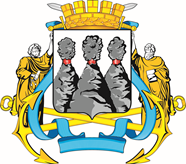 ГОРОДСКАЯ ДУМАПЕТРОПАВЛОВСК-КАМЧАТСКОГО ГОРОДСКОГО ОКРУГАот 27.02.2019 № 366-р18-я сессияг.Петропавловск-КамчатскийО принятии решения о внесении изменений     в Решение Городской Думы Петропавловск-Камчатского городского округа 
от 28.02.2012 № 490-нд «О порядке осуществления муниципального земельного контроля на территории Петропавловск-Камчатского городского округа»Председатель Городской Думы Петропавловск-Камчатского городского округа Г.В. МонаховаГОРОДСКАЯ ДУМАПЕТРОПАВЛОВСК-КАМЧАТСКОГО ГОРОДСКОГО ОКРУГАГлаваПетропавловск-Камчатскогогородского округаВ.Ю. Иваненко